          New Berlin Eisenhower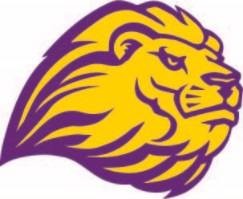         		    Student Assignments – Teacher PermissionName of student													Date(s) of field trip													Assignments to be done during student’s absence:This form must be returned to the student’s instructor prior to student’s absence.Parent’s signature is required.Parent’s Signature										Date			HOURASSIGNMENTTEACHER’S SIGNATURE(Required for permission to attend field trip)12345678